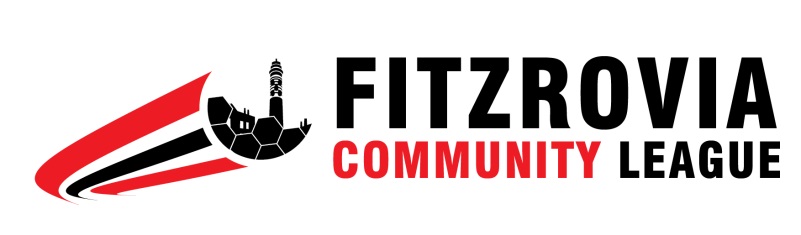 Fitzrovia Community LeagueLunchtime League Registration FormFitzrovia Youth in Action is due to launch a new lunchtime football league, the Fitzrovia Community League. During these high octane 40 minutes matches you could be competing with other departments or companies.The matches will be played at the following times:12:0012:4013:20Cost of the league will be £50 per game. With a £100 registration fee and a deposit of £100, that will be refunded at the end of the league.Please complete the form below to register your team and return by email if you are interested.Fitzrovia Youth in ActionBasement, 66-68 Warren StreetLondon W1T 5NZTel No: 020 7388 7399For further information or questions please contact Raja Miah on raja.miah@fya.org.uk or call the office on 020 7388 7399. Alternatively you can visit our website on www.fya.org.uk NameCompany nameTeam nameTwitter handleContact numberEmail addressSeasonSpring(Apr-Jun)   ͏Summer(Jul-Sept)   ͏Summer(Jul-Sept)   ͏Autumn(Oct-Dec)   ͏Autumn(Oct-Dec)   ͏Winter(Jan-Mar)   ͏Preferred day (Subject to availability)Tuesday͏Tuesday͏Wednesday͏Wednesday͏Thursday͏Thursday͏